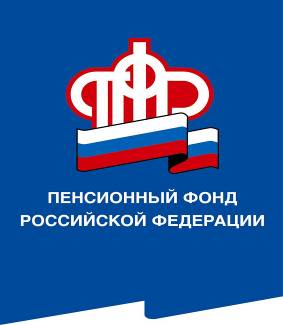 ГОСУДАРСТВЕННОЕ УЧРЕЖДЕНИЕ – ЦЕНТР ПФР № 2  ПО УСТАНОВЛЕНИЮ ПЕНСИЙ В ВОЛГОГРАДСКОЙ ОБЛАСТИПРЕСС-СЛУЖБАКС (на правах отдела) в Суровикинском муниципальном районе 404415, г. Суровикино, ул. Ленина, 88тел. (84473) 2-18-45Работающим пенсионерам с 1 августа повысят пенсииВ августе 2020 года работавшие в 2019 году пенсионеры начнут получать страховую пенсию в повышенном размере. Максимальная прибавка от перерасчёта пенсии за отработанный 2019 год ограничена стоимостью трёх пенсионных баллов. В денежном эквиваленте для большинства пенсионеров эта сумма составит около 271 рубля.Отметим, что в Суровикинском районе проживает почти 11 тысяч пенсионеров, из них свыше 1,6 тысяч осуществляют трудовую деятельность.На беззаявительный перерасчёт страховой пенсии имеют право получатели страховых пенсий по старости и по инвалидности, за которых работодатели в 2019 году уплачивали страховые взносы.Размер прибавки к пенсии зависит от уровня заработной платы работающего пенсионера в 2019 году и рассчитывается индивидуально для каждого.